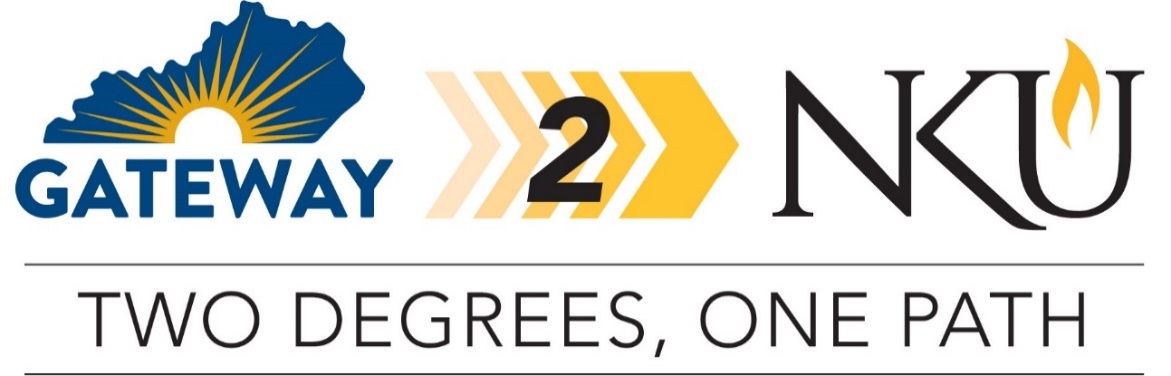 TRANSFER PATHWAY GUIDE2019-2020Associate in Science to Bachelor of Arts in Middle Grade Education –Mathematics and Science TracksOverviewCompletion of the following curriculum will satisfy the requirements for the Associate in Science degree at Gateway Community and Technical College and leads to the Bachelor of Arts in Middle Grades Education – Mathematics and Science Tracks degree at Northern Kentucky University.Applying to the Gateway2NKU ProgramStudents can apply to participate in the pathway program by completing the online application on the NKU transfer webpage. Students must be enrolled in at least six credit hours at Gateway CTC, enrolled in an associate degree program, plan to transfer to NKU, and maintain a minimum 2.0 cumulative GPA at Gateway CTC. Degree Requirements for GCTC1) completion of minimum 60 credit hours, 2) minimum cumulative GPA 2.0, 3) minimum of 15 credit hours earned at the institution awarding the degree, 4) cultural studies course, 5) demonstration of digital literacy, 6) college success requirement.Admission Requirements to NKUStudents completing an associate degree with a cumulative GPA of 2.0 or higher will be accepted into NKU. In addition, students must meet the following requirements for admission into Education. Courses in parentheses are GCTC course equivalencies.A minimum overall GPA of 2.75A minimum grade of “B” in CMST 101 (COM 181) and ENG 102 (ENG 102)A minimum grade of “C” in all other pre-admission courses and required EDU and EDS courses which include EDU 300 (EDP 202), EDU 305 (EDU 201), EDU 313 (EDU 204), and EDS 360 (EDP 203).Praxis Core Academic Skills for Educators: Reading (5712) – 156 or higher, Writing (5722) – 162 or higher and Mathematics (5732) – 150 or higherPass criminal background check60 semester hours completedAn acceptable portfolioA completed application to the Teacher Education programDegree Requirements for NKUTo earn a bachelor’s degree at NKU, students must complete a minimum of 120 credit hours with at least 45 credit hours numbered 300 and above. In addition, at least 25% of the credit hours required for the degree and the last 30 credit hours must be completed at NKU. Students must have an overall GPA of 2.0 and meet all prerequisites for courses and requirements for the major. In some cases, students must complete a focus or minor as indicated on the pathway. General Transfer InformationStudents must complete the online application to NKU. There is no application fee for students who are transferring from GCTC.KCTCS Scholars Award: Students who are KY residents transferring directly from a KCTCS institution with at least 36 hours from that institution and minimum GPA of 3.0, were never enrolled as a degree-seeking student at NKU, and will be enrolled in at least 12 credit hours both fall and spring semester are eligible for a limited number of $2,500 annual scholarships ($1,250 per fall and spring). Students must gain admission to NKU by June 15 for fall and November 1 for spring to be eligible for a possible scholarship. Online accelerated programs are not eligible for the KCTCS Scholars Award. GCTC AS TO NKU BA IN MIDDLE GRADES EDUCATION(MATHEMATICS & SCIENCE TRACKS) CHECKLIST Gateway Community and Technical CollegeCategory 1: GCTC General Education Core Requirements (37 hours)TBS XXX means to be selected by GCTC student.TBD XXX means to be determined by NKU based on course selected.One of these courses must be selected from the KCTCS identified Cultural Studies course list, indicate by placing (CS) next to the course name in Category 1 or 2 table. Category 2: GCTCS AS Requirements (7 hours)Category 3: GCTCS Electives (23 hours)Northern Kentucky UniversityCategory 4: Major Requirements for BA in Middle Grades Education (Mathematics and Science Tracks)EDU 309 is waived if student provides documentation of 50 hours of field experience in an education setting.  If EDU 309 is waived, student must complete EDU 334: Portfolio Development (1 credit).Updated July 2019 GCTC CourseCourse or CategoryCreditsNKU
CourseCompletedENG 101Writing I (WC)3ENG 101ENG 102Writing II (WC)3ENG 102COM 181Basic Public Speaking (OC)3CMST 101TBS XXXArts & Humanities (AH) Humanities3TBD XXXTBS XXXArts & Humanities (AH) Heritage3TBD XXXMAT 165 or MAT 171 orMAT 175Finite Mathematics (QR)Precalculus (QR)Calculus I (QR)5MAT 114 orMAT 103 + MAT 119 orMAT 129MAT 170Applied Calculus (QR)3MAT 112PSY 110General Psychology (SB)3PSY 100TBS XXXSocial & Behavioral Sciences (SB) – not PSY3TBD XXXBIO 112/113Introduction to Biology and Introduction to Biology Laboratory4BIO 120/120LPHY 151/161Introductory Physics I and Introductory Physics I Laboratory4PHY 110Subtotal General Education Core Courses37GCTC CourseCourse or CategoryCreditsNKU
CourseCompletedMAT 206Mathematics for Elementary and Middle School Teachers II3MAT 141AST 191/195The Solar System and Introductory Astronomy Laboratory4AST 110Subtotal AS Requirement Courses7GCTC CourseCourse or CategoryCreditsNKU
CourseCompletedFYE 105Achieving Academic Success 3UNV 100TGLY 101/111Physical Geology and Physical Geology Laboratory4GLY 110Choose one: BIO 114/115BIO116/117BIO 137 BIO 120BIO 135PHY 201/202GLY 110/114 Choose one science class:Biology I and Biology I LaboratoryBiology II and Biology II LaboratoryHuman Anatomy and Physiology IHuman EcologyBasic Anatomy and PhysiologyCollege Physics I and LaboratoryEnvironmental Geology and Laboratory4-5BIO 150/150LBIO 151/151LBIO 208/208LBIO 123BIO 121/121LPHY 211GLY 120/120LEDP 202Human Development and Learning3EDU 300EDP 203Teaching Exceptional Learners in Regular Classroom3EDS 360EDU 201Introduction to American Education3EDU 305EDU 204Technology in the Classroom3EDU 313Subtotal Elective Courses23-24TOTAL Associate Degree Hours67-68NKU CourseCourseCreditsGCTC CourseTaken at GCTCEDU 104Orientation: Education Profession/Program1EDU 300Human Growth and Development3EDP 202xEDU 304Reading and Writing Across the Curriculum: Middle Grades3EDU 305Introduction to Education2EDU 201xEDU 309Admission Field Experience Middle Grades2EDU 313Instructional Technology2EDU 204xEDU 316Racism and Sexism in Educational Institutions3EDU 318Classroom Climate Management: Middle School2EDU 343Educational Assessment Middle Schools2EDU 344Fundamentals of Middle Grades Education2EDU 391Middle Grades Field Experience I2EDU 394Middle Grades Field Experience II2EDU 495Clinical Experience Middle Grades12EDS 323Instructional Planning for Inclusive Middle Level Classrooms3EDS 360Students with Exceptionalities in Schools3EDP 203xPSY 100Introduction to Psychology3PSY 110xCMST 101Public Speaking3COM 181xENG 102Advanced College Writing3ENG 102xEDU 346EDU 347Methods courses: Teaching Science in Middle Grades Teaching Math in Middle Grades6Mathematics TrackMAT 110Introduction to Probability3MAT 112Applied Calculus3MAT 170xMAT 116Arithmetic Structures for Middle Grade Teachers3MAT 117Algebra for Middle Grades Teachers3MAT 141Geometry I for K-8 Teachers3MAT 206xMAT 240Geometry II for K-8 Teachers3STA 204Statistics for Middle Grades Teachers3Select 1:  MAT 114  MAT 119  MAT 128  MAT 129  MAT 185  MAT 227Select one course from the following:  Finite Mathematics  Pre-Calculus Mathematics  Calculus A  Calculus I  Introductory Discrete Mathematics  Calculus B3-4MAT 165 orMAT 171 orMAT 175xScience TrackBIO 120/201LUnderstanding the Living World 4BIO 112/113xCHE 112 andCHE 105LChemistry and SocietyDiscovering Chemistry Laboratory4PHY 110Introduction to Physics with Laboratory4PHY 151 + PHY 161 orPHY 171xAST 110Solar System Astronomy with Laboratory4AST 191 + AST 195xGLY 110The Face of the Earth with Laboratory4GLY 101/111xSelect 1:  BIO 150/150L  BIO 151/151L  BIO 208/208L  BIO 123  BIO 121/121L  SCI 110  PHY 211  PHY 213  GLY 120/120L  GLY 115  AST 115Select one course from the following:  Introduction to Biology I and lab  Introduction to Biology II and lab  Human Anatomy and Physiology  I  Human Ecology  Diseases and the Systems They Affect  Integrative Science  General Physics with Laboratory I  General Physics with Laboratory II  This Dangerous Earth  History of the Earth  Stars, Galaxies, and Cosmology with  Laboratory3-5BIO 114/115BIO116/117BIO 137 BIO 120BIO 135PHY 201/202GLY 110/114xSubtotal Major Credit Hours at NKU59Subtotal Major Credit Hours at GCTC 48Total Major Credit Hours107Total Baccalaureate Degree Credit Hours126-127